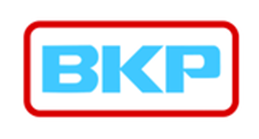 Additional information in the application for a variation of permit regarding treatment and storageReference:EPR FP3599LH Maximum Storage Capacity Hazardous Waste, Table 1.1Maximum storage Non-Hazardous Waste, Table 1.2Total Storage capacity for the site of all waste shall not exceed 1500 Tonnes for all wastes inclusive of all operations.Maximum Treatment Capacity Hazardous Waste, Table 1.3Maximum Treatment Capacity Non Hazardous Waste, Table 1.4Total annual treatment capacity for the site for all waste shall not exceed 85,000 tonnes.A maximum of 40,000 Tonnes of Hazardous waste will be accepted at the facility for transfer operationsA maximum of 40,000 Tonnes of Non Hazardous waste will be accepted at the facility for transfer operationsWaste TypeActivity ReferenceWaste TypesTotal Max Storage (Tonnes)Total Hazardous Waste - SiteAR1, AR2, AR3, AR4, AR5, AR6, DAA3BKP001 – Table 1b, Schedule 2.1, 2.2, 2.3, 2.4, 2.5, 2.6, 2.10750Battery Storage (unsorted or hazardous)AR4BKP001 – Table 1b, Schedule 2.450Hazardous Packaging (Unwashed)AR3BKP001 – Table 1b, Schedule 2.330Oily Wastes for Treatment by oil water processAR1BKP001 – Table 1b, Schedule 2.2250Sludges for Centrifuge TreatmentAR2BKP001 – Table 1b, Schedule 2.2250WEEE for TreatmentDAA3BKP001 – Table 1b, Schedule 2.1040Hazardous Storage for TransferAR6BKP001 – Table 1b, Schedule 2.5500Hazardous Storage prior to repackingAR5BKP001 – Table 1b, Schedule 2.5100Waste TypeActivity ReferenceWaste TypesTotal Max Storage (Tonnes)Total Non Hazardous Waste - SiteAR7, AR8, DAA1, DAA2, DAA4BKP001 – Table 1b, schedule 2.7, 2.8, 2.9750Non Hazardous sludges Dewatering AR7BKP001 – Table 1b, schedule 2.7500Road Sweeper / Gully Waste / SolidsAR8BKP001 – Table 1b, schedule 2.8500Non Hazardous waste for RepackingDAA2BKP001 – Table 1b, Schedule 2.9100Non Hazardous waste for TransferDAA1BKP001 – Table 1b, Schedule 2.9500Non Hazardous packaging DAA4BKP001 – Table 1b, Schedule 2.1120Waste TypeActivity ReferenceWaste TypesTotal Daily Treatment Capacity (Tonnes)Annual Treatment Capacity (Tonnes)Total Hazardous WasteAR1, AR2, AR3, AR4, AR5, AR6, DAA3BKP001 – Table 1b, Schedule 2.1, 2.2, 2.3, 2.4, 2.5, 2.6, 2.1056034,000Battery Storage (unsorted or hazardous)AR4BKP001 – Table 1b, Schedule 2.4103,000Hazardous Packaging (Unwashed)AR3BKP001 – Table 1b, Schedule 2.3103,000Oily Wastes for Treatment by Oil water processAR1BKP001 – Table 1b, Schedule 2.225015,000Sludges for Centrifuge TreatmentAR2BKP001 – Table 1b, Schedule 2.225010,000WEEE for TreatmentDAA3BKP001 – Table 1b, Schedule 2.10403,000Waste TypeActivity ReferenceWaste TypesTotal Daily Treatment Capacity (Tonnes)Annual Treatment Capacity (Tonnes)Total Non Hazardous TreatmentAR7, AR8, DAA4BKP001 – Table 1b, Schedule 2.7, 2.8, 2.1151033,000Road Sweeper / Gully Waste / SolidsAR8BKP001 – Table 1b, schedule 2.825010,000Non Hazardous Dewatering AR7BKP001 – Table 1b, schedule 2.725020,000Non Hazardous packaging DAA4BKP001 – Table 1b, schedule 2.11103,000